Приложение 1 к письму №Информация о вакантных местах специалистов со средним профессиональным образованием в
БУЗ УР «Селтинская РБ М3 УР»(название медицинской организации)по состоянию на 01.03.2020 г.Контактная и н ф о р м а ц и я:ФИО и должность специалиста по подбору кадров электронная почта, контактный номер телефона: начальник отдела каш$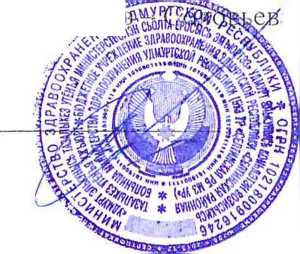 Наименование профессии, должностиНеобходимое количество работниковРазмер заработной платыГрафик работыРежим работыРежим работыПрофессионально квалификационные требования, дополнительные навыки, опыт работыНаименование профессии, должностиНеобходимое количество работниковРазмер заработной платыГрафик работыначалоокончаниеМедицинская сестра хирургического отделения127896 руб.Сменный график8:0018:0018:008:00Среднее	профессиональноеобразование по направлению подготовки «Сестринское дело». Специализация	по	профилюработы. Без требований к стажу работы.Медицинская сестра поликлиники122657 руб.Пятидневный график8:0016:12Среднее	профессиональноеобразование по направлению подготовки «Сестринское дело». Специализация	по	профилюработы. Без требований к стажу работы.Медицинская сестра детского отделения127896 руб.Сменный график8:0018:0018:008:00Среднее	профессиональноеобразование по направлению подготовки «Сестринское дело».Специализация	но	профилюработы. Без требований к стажу работы.Фельдшер ФАП228018 руб.Пятидневный8:0016:12Среднее профессиональное образование по направлению подготовки «Лечебное дело». Специализация по профилю работы. Без требований к стажу работы.